FUTURE FOUNDATIONS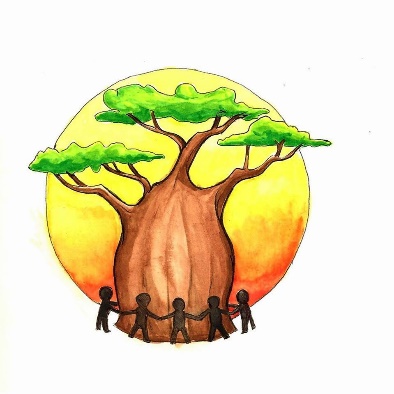  NEWSLETTER MARCH 2021Welcome to our first newsletter.What a year it has been. We hope you are all bearing up in these difficult times.  Future Foundations felt that as we cannot fundraise and raise awareness face to face, doing a regular newsletter would help keep you up to date with the essential work we are doing to sponsor young people in the Kilifi / Sabaki district of Kenya to obtain a secondary and / or further education qualification.				Best wishes,					Sharon and Joseph Lewa+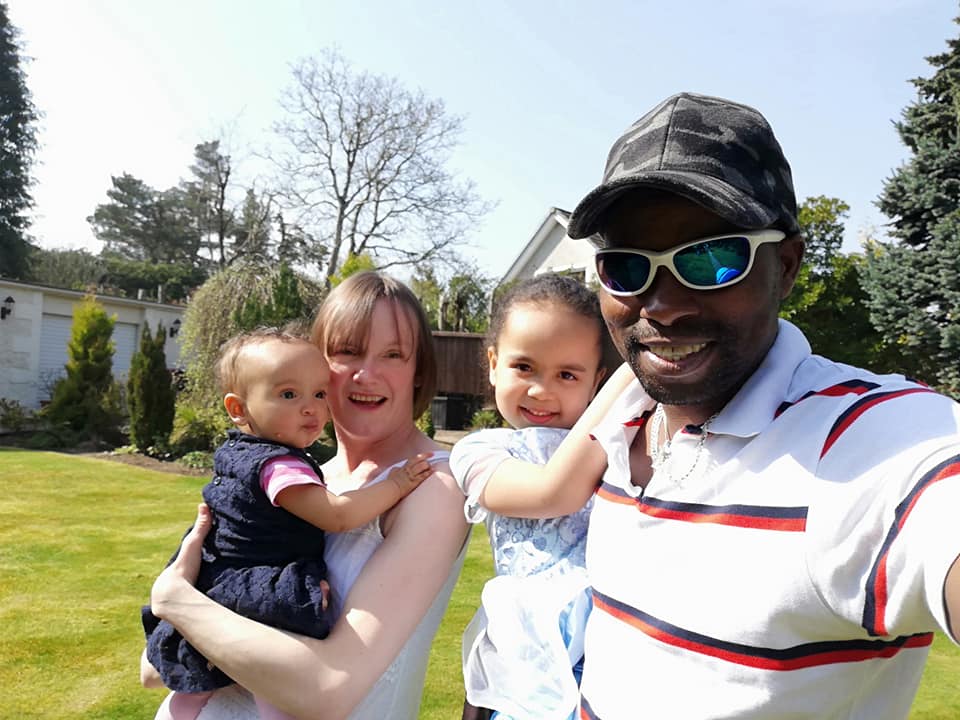 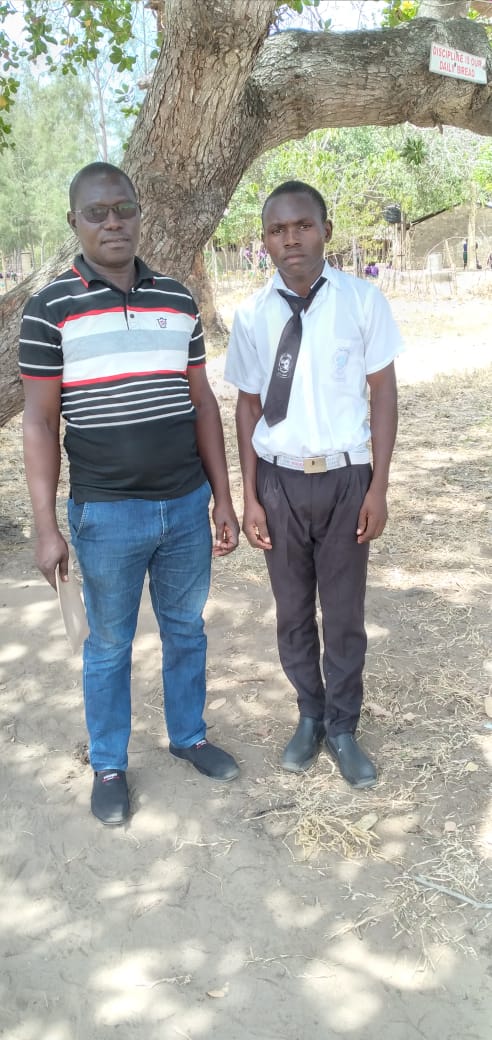 